 Gill Blowers Nursery School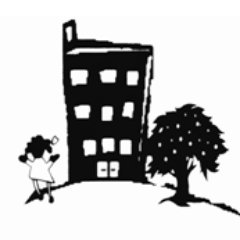 Early Years Pupil Premium Report 2017-2018EYPP Funding= £13,363 Number of eligible children= 46ActivityRationaleFundingImpactUse LATS data and information gathered from Pupil Progress meetings to provide individualised interventions to support the attainment, progress and wellbeing of identified EYPP children.To support the development of identified children through removing barriers to learning in all areas of the EYFS. Also ensuring that these children are able to participate fully in all areas of the curriculum to narrow the gap between EYPP and Non EYPP childrenFunding to be used towards additional resources and training that improve children’s outcomes in Personal Social Emotional Development, Maths, Literacy and Communication and Language.Attainment gaps to be narrowed in identified areas with good to outstanding progress in.How Early Years Pupil Premium Was Spent:Pantomime trip 2017 £383	Educational  African drumming workshop £400	Snack- Summer Term £245	Lunch (individual child) from 11th March until end of Summer Term £77.50	Letter & Sounds Training £166.25	 Maths/Literacy Materials £400EAD materials – instruments, role play £1600	Living Eggs £840	Transition workshops £200	Maths week/Curriculum Days £500	Literacy Curriculum Day £500	Staff Training SLA Platinum £2300	20 African Drums £400	Educational  African drumming workshop (Summer Term)  £200	School dinners £473.40In the Moment Planning £200	Mental Health training £150	School uniform (T shirt@ £4.50) £207	Paradise Wildlife Park £690	Muddie puddle suits/ wellies £497.37Class resources Maths/Literacy £3433.48		Evaluation of impact of extra funding:Widening life experiences for the children-   Children will show improved progress and attainment in Personal Social Emotional Development, Understanding the World, Communication and Language.Support parents with the cost of healthy snack.Support parent with cost of healthy balanced meal.Support children to make at least good progress in Maths and Literacy.Parents understand how they can support their child’s learning and transition to school.Parents understand how they can support their child’s learning in Maths, LiteracyUnderstanding the World, Literacy and Maths consultancy training to support practitioner subject knowledge and understanding to provide wider learning for children.To enable practitioners to continue to provide small group drumming workshops.Support parents with the cost of uniform and to give children a sense of belonging to the Gill Blowers community.To provide children with the extra protection to access outside area and resources.New resources to support practitioners in closing the gap in Maths/Literacy attainment.	To develop practitioner knowledge in how brain development and levels of involvement are linked and how they relate to early years practice, how to create an enabling environment to support the interests of each unique child. A careful look at the observation, assessment, teaching cycle and how this can be condensed into the moments of an interaction. To develop practitioner knowledge in recognising and responding to mental health difficulties. How Early Years Pupil Premium Was Spent:Pantomime trip 2017 £383	Educational  African drumming workshop £400	Snack- Summer Term £245	Lunch (individual child) from 11th March until end of Summer Term £77.50	Letter & Sounds Training £166.25	 Maths/Literacy Materials £400EAD materials – instruments, role play £1600	Living Eggs £840	Transition workshops £200	Maths week/Curriculum Days £500	Literacy Curriculum Day £500	Staff Training SLA Platinum £2300	20 African Drums £400	Educational  African drumming workshop (Summer Term)  £200	School dinners £473.40In the Moment Planning £200	Mental Health training £150	School uniform (T shirt@ £4.50) £207	Paradise Wildlife Park £690	Muddie puddle suits/ wellies £497.37Class resources Maths/Literacy £3433.48		Evaluation of impact of extra funding:Widening life experiences for the children-   Children will show improved progress and attainment in Personal Social Emotional Development, Understanding the World, Communication and Language.Support parents with the cost of healthy snack.Support parent with cost of healthy balanced meal.Support children to make at least good progress in Maths and Literacy.Parents understand how they can support their child’s learning and transition to school.Parents understand how they can support their child’s learning in Maths, LiteracyUnderstanding the World, Literacy and Maths consultancy training to support practitioner subject knowledge and understanding to provide wider learning for children.To enable practitioners to continue to provide small group drumming workshops.Support parents with the cost of uniform and to give children a sense of belonging to the Gill Blowers community.To provide children with the extra protection to access outside area and resources.New resources to support practitioners in closing the gap in Maths/Literacy attainment.	To develop practitioner knowledge in how brain development and levels of involvement are linked and how they relate to early years practice, how to create an enabling environment to support the interests of each unique child. A careful look at the observation, assessment, teaching cycle and how this can be condensed into the moments of an interaction. To develop practitioner knowledge in recognising and responding to mental health difficulties. How Early Years Pupil Premium Was Spent:Pantomime trip 2017 £383	Educational  African drumming workshop £400	Snack- Summer Term £245	Lunch (individual child) from 11th March until end of Summer Term £77.50	Letter & Sounds Training £166.25	 Maths/Literacy Materials £400EAD materials – instruments, role play £1600	Living Eggs £840	Transition workshops £200	Maths week/Curriculum Days £500	Literacy Curriculum Day £500	Staff Training SLA Platinum £2300	20 African Drums £400	Educational  African drumming workshop (Summer Term)  £200	School dinners £473.40In the Moment Planning £200	Mental Health training £150	School uniform (T shirt@ £4.50) £207	Paradise Wildlife Park £690	Muddie puddle suits/ wellies £497.37Class resources Maths/Literacy £3433.48		Evaluation of impact of extra funding:Widening life experiences for the children-   Children will show improved progress and attainment in Personal Social Emotional Development, Understanding the World, Communication and Language.Support parents with the cost of healthy snack.Support parent with cost of healthy balanced meal.Support children to make at least good progress in Maths and Literacy.Parents understand how they can support their child’s learning and transition to school.Parents understand how they can support their child’s learning in Maths, LiteracyUnderstanding the World, Literacy and Maths consultancy training to support practitioner subject knowledge and understanding to provide wider learning for children.To enable practitioners to continue to provide small group drumming workshops.Support parents with the cost of uniform and to give children a sense of belonging to the Gill Blowers community.To provide children with the extra protection to access outside area and resources.New resources to support practitioners in closing the gap in Maths/Literacy attainment.	To develop practitioner knowledge in how brain development and levels of involvement are linked and how they relate to early years practice, how to create an enabling environment to support the interests of each unique child. A careful look at the observation, assessment, teaching cycle and how this can be condensed into the moments of an interaction. To develop practitioner knowledge in recognising and responding to mental health difficulties. How Early Years Pupil Premium Was Spent:Pantomime trip 2017 £383	Educational  African drumming workshop £400	Snack- Summer Term £245	Lunch (individual child) from 11th March until end of Summer Term £77.50	Letter & Sounds Training £166.25	 Maths/Literacy Materials £400EAD materials – instruments, role play £1600	Living Eggs £840	Transition workshops £200	Maths week/Curriculum Days £500	Literacy Curriculum Day £500	Staff Training SLA Platinum £2300	20 African Drums £400	Educational  African drumming workshop (Summer Term)  £200	School dinners £473.40In the Moment Planning £200	Mental Health training £150	School uniform (T shirt@ £4.50) £207	Paradise Wildlife Park £690	Muddie puddle suits/ wellies £497.37Class resources Maths/Literacy £3433.48		Evaluation of impact of extra funding:Widening life experiences for the children-   Children will show improved progress and attainment in Personal Social Emotional Development, Understanding the World, Communication and Language.Support parents with the cost of healthy snack.Support parent with cost of healthy balanced meal.Support children to make at least good progress in Maths and Literacy.Parents understand how they can support their child’s learning and transition to school.Parents understand how they can support their child’s learning in Maths, LiteracyUnderstanding the World, Literacy and Maths consultancy training to support practitioner subject knowledge and understanding to provide wider learning for children.To enable practitioners to continue to provide small group drumming workshops.Support parents with the cost of uniform and to give children a sense of belonging to the Gill Blowers community.To provide children with the extra protection to access outside area and resources.New resources to support practitioners in closing the gap in Maths/Literacy attainment.	To develop practitioner knowledge in how brain development and levels of involvement are linked and how they relate to early years practice, how to create an enabling environment to support the interests of each unique child. A careful look at the observation, assessment, teaching cycle and how this can be condensed into the moments of an interaction. To develop practitioner knowledge in recognising and responding to mental health difficulties. 